Information, Linkages and Capacity Building (ILC) National Information Program Grant Round: Summary of Funded Activities   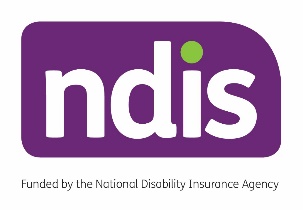 The National Information Program grant round has committed $65,301,307.50 (GST Incl.) to 37 organisations to deliver projects with a duration of up to three years from November 2019.The objective of the ILC National Information Program grant round is to ensure that people with disability are connected and have the information they need to make informed decisions and choices.OrganisationState 
(where Organisation is based)Project TitlePrimary DisabilityProject DescriptionTotal Approved Funding(GST incl.)Project Coverage Area Amaze IncorporatedVictoriaAutism ConnectAutismIn consortium with ARTD Consultants, Autism Association of South Australia, Autism Tasmania Incorporated and Autism Awareness Australia, Amaze will deliver Autism Connect, a one-stop-shop providing independent evidence-based information, advice and assistance to all people with autism, their families, professionals and the NDIA. The service has been piloted in 2018-19 from an ILC grant and is ready to scale nationally.Autism Connect will use a multi-modal delivery - telephone, webchat, SMS, email and website information.The service is supported by an extensive Resource Repository of new and existing content developed and sourced nationally and internationally, overseen by an autistic advisory group and Neurodevelopmental Expert Panel.$9,065,127.50AustraliaAutism Association of South AustraliaSouth AustraliaAutism Modules 4 Adults - Empowering adults on the autism spectrum to live the life they chooseAutismThe Autism Module Series 4 Adults project will consist of a digital library of modules specifically designed and developed by adults on the autism spectrum and experienced professionals, for the benefit of adults with autism and associated co-morbidities. These modules will be provided via an accessible digital platform allowing individuals throughout Australia, including rural and remote communities, to access relevant, evidence-informed self-development opportunities in a timely, secure and functional manner.Modules will focus on areas that are relevant for adults on the Autism Spectrum Disorder and will provide information, tips, strategies, resources and advice, including referral pathways for clients to relevant services.The individual modules will be developed based on current research into the most significant areas of information needs.$1,482,284.10AustraliaBelonging Matters Inc.VictoriaMy Home, My DesignIntellectual DisabilityThe National Alliance of Capacity Building Organisations (NACBO) is a consortium of not-for-profit organisations operating across Australia that aims to assist people with disability to build inclusive lives.Over a number of decades, through the creation of various resources, NACBO has raised awareness of community-based living options which enable people with intellectual disabilities to live in their own homes.This project aims to review, refresh and draw together the significant resources that NACBO have produced into a single portal that can be accessed Australia wide.A range of new resources, including videos, high quality booklets and workshops, will also be created. Emerging technologies such as podcasts will also be utilised.$478,627.60AustraliaBridges Health & Community Care LtdQueenslandMind-Life Strategy – Reframing psychosocial disability and improving understanding of needs, resources and service options. Psychosocial disabilityBridges Health & Community Care Ltd’s (BHCC) Mind-Life Strategy aims to reframe psychosocial disability to reduce stigma and improve understanding of needs, resources and service options.The Mind-Life strategy will reframe the term psychosocial so that it is easily understood, in terminology that is more acceptable and less stigmatising, resulting in better outcomes for people who are experiencing Mind-Life adversity.Service providers will be provided with tools and resources to improve their understanding of client needs and Mind-Life service options, including the NDIS.People will have access to information and referral options to build their capacity and self-manage their Mind-Life needs.Resources will be co-designed with people with lived experience and end users, so that they are user-friendly and accessible to anyone.BHCC will present Mind-Life to ten major Queensland communities and six rural townships to at least 600 attendees. It anticipates access to its online resources to a multiple of four for every attendee in the first phase of the rollout in Queensland.$1,094,423.00QueenslandCerebral Palsy AustraliaNew South WalesNational Cerebral Palsy Information ProgramCerebral PalsyThe National Cerebral Palsy Information Program is a consortium between the lead, Cerebral Palsy Australia (CPAu), and partners Cerebral Palsy Alliance (CPAll), Cerebral Palsy Support Network (CPSN) and Ability First Australia (AFA).The project will establish a national ‘one stop shop’ for information for people with cerebral palsy (CP), their families, support providers, LAC Partners in the Community, and community and mainstream services.The project aims to overcome the current fragmentation of information and will include an audit to identify current gaps in information, the development of new resources to fill gaps and the development of a consolidated national platform of information resources supported by active dissemination across the sector and community.The model will focus on key life stages and transition points and will include a web-based service, a national online help desk (staffed by people with CP, family members and subject matter experts), Easy English information, national online briefings and videos/webinars.$3,192,539.90AustraliaClickability Proprietary LimitedVictoriaCreating community accreditation of disability provider expertise and competencyAcquired Brain InjuryClickability will develop tools and information to help service users identify and find relevant supports with disability cohort expertise, much like the Rainbow Tick indicates expertise with LGBTIQA+ issues.It will do this by:Using established credentials in partnership with key regulatory bodiesCreating assessment tools for providers to self-assess and for consumers to assess providersCollecting peer-generated endorsements through the Clickability website to verify expertise and/or cultural competencies (like endorsements on LinkedIn).Assessment tools and information will be distributed through community engagement, partnerships, digital strategies, a phone hotline and online chat.$401,676.00AustraliaCommunity Mental Health AustraliaAustralian Capital TerritoryDirect Connect - ILC to the Home (ILCH)Psychosocial DisabilityThe Community Mental Health Australia Inc. (CMHA) aims to ensure that people with significant psychosocial disability are aware of and connected to mental health services, and have access to channels of communication about these services.The ILC to the Home project will use a process of co-production and design with local consumers, carers, service providers and organisations (including Local Area Coordination Partners in the Community and Primary Health Networks) to develop a range of resources to increase awareness of local mental health services and support. The project will include a combination of door-to-door and face-to-face neighbourhood networking, with specifically trained staff and local community members to proactively link with disconnected people with psychosocial disability and their families and carers.The information products provided to the household members will be simple and user friendly, including contact information for local psychosocial services (both NDIS and non-NDIS) and links to key online sites, with an annually updated soft copy that can be emailed on demand.At the completion of the activity, detailed guidelines and a video training course will be available on how the project can be replicated, scaled up and be sustainable beyond the life of the project.$6,591,819.30AustraliaCultural Perspectives Pty LtdNew South WalesNational CALD Disability Information ProgramOtherVarious disability typesThe National CALD Disability Information Program will provide translated and easy English information products on disability to people with disability, their carers, families and communities from culturally and linguistically diverse (CALD) backgrounds.The project will also provide information products to mainstream organisations so that they can better include people from CALD backgrounds.The project includes the development of translated disability and NDIS information that is not currently available, CALD readiness materials for mainstream service providers, and a Virtual Reality (VR) learning experience. Information resources will be disseminated via the VR experience in partnership with the CALD sector, direct marketing for information products into the CALD communities/sector and mainstream sector, and disability conferences.$2,049,304.40AustraliaCystic Fibrosis Community Care LtdVictoriaCF StrongOther – Cystic FibrosisCystic Fibrosis Community Care (CFCC) has received funding for an online platform, CF Strong. CF Strong is a national online space with information about key life transition points for adults who have Cystic Fibrosis (CF) and their support networks such as family, workplaces, tertiary education, and sporting clubs. The online space will include information on transition to adult care, study, work, travel, sport, mental health, relationships, transplant, and end of life care. This information will specifically support adults with CF who represent over half of the population of people with CF in Australia. Information will be available in a range of media, including online learning and fact sheets. The project will also support people with CF to blog, podcast, and create videos about their experiences, to share on CF Strong.$424,116.00AustraliaDeaf Children AustraliaVictoriaNational Deaf Central NetworkHearing Impairment Deaf Children Australia (DCA) has been funded to develop a new “Deaf Central” website that will be the first point of information for families and carers of deaf and hard of hearing children and youth.DCA will work with the providers of deaf services across Australia to identify the information and services that currently exist. DCA will then develop resources to fill gaps. DCA will also ensure that families and carers are aware of existing services and information.DCA will establish a national helpline to ensure nationwide reach that will be staffed by those with lived experience of deafness.$876,679.10AustraliaDeaf ServicesQueenslandAuslan Information HubHearing ImpairmentDeaf Services will lead a consortium project with Royal South Australian Deaf Society, The West Australian Deaf Society, Victorian Deaf Society and The Deaf Society to develop an Auslan Information Hub.Building on three previous projects, the Auslan Information Hub aims to meet the ‘live’ information needs of the Deaf community and provide lasting resources.This project will provide immediate information support to deaf people through local services and will also collect information on those needs nationally which will then be used to inform the development of Auslan resources (approximately 20-30 videos) to be shared across a range of platforms (e.g. ILC funded Deaf Central Portal). The Project will also include a rural/remote investigation with Deaf Indigenous communities to develop culturally appropriate information resources and to understand how to best disseminate information where no internet access is available or is limited.$2,277,231.00AustraliaDeafBlind Australia Inc.VictoriaDeafblindness Resources and WorkshopsOther Sensory/Speech – DeafblindnessDeafblind Australia (DBA) has been funded to deliver the Deafblindness Resources and Workshops project. This project will develop high quality information regarding deafblindness – specifically resources to support self-esteem and resilience building – as well as information to support people who are deafblind to navigate the NDIS, such as how to use NDIS plans and negotiate with providers.DBA will develop information resources and workshops run throughout Australia. The project is user led, with people with deafblindness involved in all aspects including design, delivery, and evaluation. The resources and workshops will be accessible, and will tap into the State and Territory networks of Deafblind Australia, allowing information provision to reach a population group that is historically hard to reach.$610,632.00AustraliaDown Syndrome AustraliaVictoriaDown Syndrome Information for Life ProgramIntellectual DisabilityDown Syndrome Australia (DSA), in consortium with Down Syndrome Associations from ACT, Queensland, NSW, VIC, WA and TAS, have been funded to deliver the Information for Life Program that includes the development of a National Information Register. This Register will include information on all existing national resources as well as tools developed under this project. The Register will also include information about product development, current level of uptake (print and website), feedback on the resources and previous and upcoming reviews.The Down Syndrome Information for Life Program will provide comprehensive, up-to-date information to benefit people with Down Syndrome, their families and the community. This project will ensure that the Down Syndrome Federation can continue to provide information and improve national consistency and reach.A key focus of this program is to provide information to people with Down Syndrome and their families at a local level. This will include provision of information and referrals through multiple pathways including hospital visits, telephone, emails, face-to-face, workshops, social media groups and web-chats.$3,041,248.10AustraliaEthnic Communities Council of NSW IncorporatedNew South WalesSpeak My Language - On Air Radio Conversations about living well with disabilities in AustraliaAll people with disabilityThe Ethnic Communities Council of NSW Incorporated (ECC NSW) received funding to deliver Speak My Language (SML), a ten week program broadcast in over 27 languages on ethnic and Indigenous radio that will reach approximately five million listeners.ECC NSW is the lead organisation in a consortium of organisations, including a number of state-based Ethnic Communities Councils and Multicultural Councils.Speak my Language involves CALD and Indigenous people with disabilities and their supporters sharing real stories and experiences, and providing practical tips on how they accessed mainstream and specialist supports to improve their lives. Additional guest speakers will provide accurate and up-to-date information so that listeners can make informed choices about their individual circumstances and feel empowered to seek solutions regardless of whether or not they have an NDIS Plan.Information products will include multi-lingual broadcasts, podcasts and web videos, distributed via radio and social media. Content will be maintained by ECCs and offered free to TAFEs and other Registered Training Organisations, Local Area Coordination and Early Childhood Early Intervention Partners in the Community, as well as mainstream and specialist services.$4,224,000.00AustraliaFamily Planning NSWNew South Wales Things I Would Have Liked to KnowIntellectual DisabilityFamily Planning NSW has been funded to deliver the ‘Things I would have liked to know’ project that will co-design information products and activities to build the capacity of parents and carers to better support their children with intellectual disability and/or autism in the transition through puberty to young adulthood.This project will focus on the digital conversion and enhancement of existing resources to be guided by adults with intellectual disability/autism and what they would have liked to have known about puberty when they were younger. It will be accompanied by a social and traditional media campaign to ensure reach. Parents and carers will also be involved in the project to ensure the products developed meet their needs.$541,961.20AustraliaInclusion Melbourne Inc.VictoriaInformation Resources for the inclusion of LGBTIQA+ People with Intellectual DisabilityIntellectual DisabilityInclusion Melbourne Inc. (Inclusion Melbourne) is leading a consortium with Deakin University and Thorne Harbour Heath (formerly the Victorian AIDS Council) to deliver information resources for the inclusion of LGBTIQA+ people with intellectual disability (PWID).The project seeks to build the capacity of the sector, organisations, and community, so that they are well-equipped to support and include LGBTIQA+ people with intellectual disability (LGBTIQA+ PWID).This Project will bring together LGBTIQA+ people with disabilities, researchers, and community development experts from disability and LGBTIQA+ health service providers to develop current and accessible information that will support inclusion and ensure this group is connected to universal services and can confidently take their place alongside other Australians.$587,449.50AustraliaIndependent Living Centre of Western Australia Inc.Western AustraliaAT Chat Australia Phase 2.All people with disabilityThe Independent Living Centre of Western Australia Inc. will run Phase 2 of a project activity titled AT (Assistive Technology) Chat.The project will develop and deliver information products and activities to meet the needs of people with disabilities who use assistive technology (AT).The project will involve expanding the information products available to AT users in Australia, to be delivered across omni-channels. To achieve this, AT Chat will partner with Disability Peaks across Australia using established co-design processes to facilitate the development of high quality, accessible, relevant and easy to understand information resources.Additionally, AT Chat will create improved functionality, transforming the current platform into a personalised portal that provides users with a unique, tailored experience. This will enable them to store their own AT information and record resources of interest to them. To support users, the AT Navigator Pilot will provide a national helpline service.The expansion of the AT information resources and the transition from a platform to portal system and the pilot of the national helpline will enable AT Chat to more accurately measure end-user outcomes relating to their AT decision making.$1,528,012.20AustraliaMental Illness Fellowship of AustraliaQueenslandNational Information Program for People with Psychosocial DisabilityPsychosocial DisabilityMental Illness Fellowship of Australia (MIFA) will deliver up to date, high quality information in a variety of products about psychosocial disability, which will address the impacts of psychosocial disability and provide information about psychosocial disability at various stages and at various life transition points.The information resources will be developed to support people with psychosocial disability, their families and carers to enhance individuals' ability to exercise choice and control.MIFA will utilise its national network of member organisations to provide information resources about psychosocial disability to improve access to information, increase knowledge, and increase social and economic participation for people with psychosocial disability.Information resources will be available online and in hard copy. These will include a range of comprehensive fact sheets, videos and webinars, to be co-designed with people with lived experience of psychosocial disability.$590,700.00AustraliaMobility and Accessibility for Children and Adults Inc.VictoriaNational Information Resource supporting the rights of all children to safe and accessible transport and participation in community life.All children with disabilityThe Mobility and Accessibility for Children and Adults Inc. (MACA) is the lead agency of a consortium with Curtin University, Monash University, Neuroscience Research Australia, Territory Perspectives, Occupational Therapy Australia and DPV Health Limited.The project involves the development of a nationally consistent, single source of information resource for those involved in the safe transportation of children with disability.  The project proposes to increase understanding and knowledge of the transport needs for children with disability, thus improving national capability. This will remove the inefficiencies and inequalities in the system and increase the independence, social and community participation of children with disability and their families.$1,895,729.00AustraliaMotor Neurone Disease Australia Inc.Australian Capital TerritoryMND Connect Other Neurological – Motor Neurone DiseaseMotor Neurone Disease Australia, in consortium with MND Association of NSW, MND Association of Victoria, MND Association of South Australia, MND Association of Queensland and MND Association of Western Australia, have been funded to deliver a national information service to provide people with motor neurone disease (MND), their families and carers access to immediate, accessible and consistent MND-specific information.MND Connect will provide information via a national hotline and website. The website will host a range of resources in a variety of formats which can be utilised by people with MND, local services and peer supports.$1,317,800.00AustraliaNational Aboriginal and Torres Strait Islander Corporation - Transport and Community ServicesNew South WalesNational Disability Information Sharing Platform – DOIN' BUSINESS OUR WAYAboriginal people with disabilityThe Doin’ Business Our Way project will enable Aboriginal people with disability, their families and carers (APWD+) to co-design culturally responsive, appropriate and accessible disability information products and activities based on expert knowledge of disability types, their functional impacts and the most effective way to access supports.The products will be made available on an accessible, online national information sharing multi-modal platform and also through Local Area Coordinators, the Disabled Peoples Organisations/Families Organisations (DPO/FO) network and via information kiosks rolled out to Aboriginal Controlled Community Organisations.$5,399,944.00AustraliaNational Stroke FoundationVictoriaFinding my new normal: Information and support for life after strokeStrokeThe National Stroke Foundation (NSF) has been funded to deliver the ‘Finding my new normal’ project which will provide a national approach for the provision of information to younger stroke survivors (ages 18 to 65).Using a co-design approach, this project will deliver high-quality resources to equip survivors of stroke, their families and carers to make informed choices and take action to live well after stroke.NSF will deliver easily updatable components: guides, checklists, planning tools, podcasts, videos and learning modules. Engagement with diverse communities will be built in to the project, to deliver resources based on their specific needs, preferences and priorities. This project will also deliver information for mainstream service providers.$1,091,281.40AustraliaNgaanyatjarra Pitjantjatjara Yankunytjatjara Women's Council Aboriginal CorpNorthern TerritoryDisability Information for Aboriginal people living in the remote NPY Lands of Central Australia.People with disability living in NPY LandsNgaanyatjarra Pitjantjatjara Yankunytjatjara Women's Council Aboriginal Corp (NPYWC) will employ a project officer to develop explanatory resources relating to disability for Aboriginal people living in the remote communities of the NPY Lands.People living in this area often do not understand or accept mainstream views of the causes of specific disabilities, and often regard the course of the disability as related to traditional factors.The project officer will work with people from the Lands to make information available in a way that makes sense, and enables informed decision-making and choice. While the available information may not immediately change people's beliefs around disability causes and care modes, it will offer an alternative way of looking at disability and enable people to perceive and consider the value of proposed therapies and treatments.$792,839.30Northern Territory, South Australia, Western AustraliaNOFASD Australia IncorporatedSouth AustraliaFASD-informed Australia (FiA)Other – Fetal Alcohol Spectrum Disorders (FASD)FASD-informed Australia (FiA) is a national information program which will deliver up to date, high quality information in a variety of products about Fetal Alcohol Spectrum Disorders (FASD). FiA will consolidate information into a single, fully accessible location.The project will include:The expansion of the website to include an NDIS-focused section that will have fact sheets, FAQs, and pre- and post-diagnosis informationThe development of online interactive learning modules and webinars. A communications and promotions plan.Information will target people with disability, their families and carers and mainstream organisations and service systems.$825,000.00AustraliaParkinson's AustraliaAustralian Capital TerritoryYoung Onset Parkinson's Information Hub Other NeurologicalParkinson's Disease, Lewy Body Disease, Progressive Supranuclear Palsy, Multiple System Atrophy, Cortico Basal Syndrome and other Parkinsonian syndromes.Parkinson’s Australia Inc., in consortium with Parkinson's South Australia Inc., aim to develop a Parkinson's Information Hub providing resources and training for people aged under 65 living with Parkinson's and their care providers. The Information Hub will address the current lack of information, education and understanding of the condition for people under the age of 65 diagnosed with Parkinson’s disease.The project involves the development of an online Information Hub that will provide accessible, free, and interactive content that will help people living with Parkinson’s. The content aims to enhance understanding of symptoms, management, care/support and treatments for people living with Parkinson's. It will be available to consumers, care providers and industry professionals nationally.The Hub will also provide training materials that can be used by NDIS-contracted providers and NDIA staff to increase their understanding of degenerative neurological conditions and movement disorders.The project will be developed and co-designed by people living with Parkinson’s and other movement disorders, tested and reviewed by the key cohorts and Parkinson's experts, promoted and publicised with the Parkinson’s and NDIS communities and evaluated by independent evaluators. The proposed Hub will also provide people living in rural and remote communities with access to quality information in easily accessible formats.$1,152,580.00AustraliaRaising Children Network (Australia) LimitedVictoriaCo-design and national dissemination of information products to support parents and families with disability from priority cohorts – LGBTIQA+, rural/remote, parents with intellectual disabilityParents and families living with disabilityRaising Children Network (Australia) Limited (RCNA) has been funded to co-design and disseminate nationally information products to support parents and families of children with disability to engage with the NDIS.The project will focus on supporting parents and families from the priority cohorts LGBTIQA+ parents, rural/remote communities, and parents with intellectual disability.The project will develop a suite of online resources and customise existing NDIS resources on accessing disability services for a parent audience. RCNA is proposing to co-design resources with/for three priority population groups: parents with disability, LGBTIQA+ families and parents in rural/remote areas in the form of articles, videos, and Easy English with evaluation focusing on reach and effectiveness of the products.A communications and dissemination strategy will guide promotion of the resources via the extensive professional network of universal and targeted services of raisingchildren.net.au, parent and social media networks, and those of RCNA’s dissemination partners.$741,529.80AustraliaSBH QueenslandQueenslandInformation Resource Building Capacity for the Spina Bifida and Hydrocephalus CommunityOther Neurological – Spina BifidaSBH Queensland has been funded to deliver a project that will build capacity within the spina bifida and hydrocephalus community by updating and creating innovative information resources.The project will provide high quality information that will increase the self-capacity of people with spina bifida and/or hydrocephalus, their families, carers and supporters. Resources to be developed include fact sheets, webinars and client story videos.The project will also build capacity in mainstream services, to enable community stakeholders to engage, facilitate and create an inclusive environment for people with spina bifida and/or hydrocephalus. This includes resources for schools, employers and health services.$468,991.60QueenslandScope (Aust) LtdVictoriaKey Word Sign Australia - A national information serviceIntellectual DisabilityKey Word Sign (KWS) is one of the most widely used strategies for people of all ages who cannot communicate by speech alone due to varying disability types.The Key Word Sign Australia project aims to support current users of KWS while also raising the awareness and increasing the use of the KWS within specific cohorts who could benefit greatly from it. The project will deliver nation-wide information resources and education to increase the accessibility, quality and consistency of information available. This will ensure that Australians who can benefit from this method of communication will have the opportunity to learn, understand and apply it – improving self-expression, social and economic participation, and the ability to exercise greater choice and control for those with complex communication needs. $820,598.90AustraliaSECCA: Sexuality Education, Counselling and Consultancy Agency (Incorporated)Western AustraliaSexuality, Relationships and Your Rights - A National ApproachPsychosocial DisabilityThe Sexuality Education Counselling and Consultancy Agency (SECCA) Inc. supports people with disabilities to learn about human relationships, sexuality and sexual health.SECCA has been funded to expand their current resource, Sexuality, Relationships & Your Rights (SRYR), into an online format. The online resource will provide consistent national information that also reflects current legislation for each state and territory. The SRYR resource will include videos for further accessibility providing information for people who typically do not know their rights related to sexuality topics.$797,592.40AustraliaSenses AustraliaWestern AustraliaDeafblind Information AustraliaOther Sensory/Speech – DeafblindSenses Australia, in consortia with Deafblind Australia and Able Australia, will deliver the Deafblind Information Hub (DIH), an interactive information resource about the NDIS and navigating services for Australians with deafblindness.The DIH will involve the further development and expansion of functionality of an existing National Deafblind Information website to become an interactive source of accessible information and support for service providers.The project will address the unmet needs of mainstream services to effectively support people with deafblindness. This will involve:Information about early intervention strategies to support children born with deafblindnessInformation on assistive technology which can increase independence and participationConversion of information on the website into accessible formats for people who are deafblind.$2,273,135.70AustraliaSpinal Cord Injuries AustraliaNew South WalesAmplify reach of SCIA's enhanced “Special Resource Library” Spinal Cord InjurySpinal Cord Injuries Australia (SCIA) will upgrade the user interface of the SCIA Resource Library for a better user experience. The SCIA Resource Library currently holds high quality and comprehensive information on all aspects of spinal cord injury (SCI) – however, the content needs to be updated, better organised and searchable to enable people to access the information in a more streamlined and efficient manner.SCIA will also introduce new channels of delivering high quality and relevant information utilising video blogs and audio podcasts to increase the reach of this information for people living with SCI and their families and carers. These resources will be made available on platforms that are accessible for smartphone and tablet. $ 869,000.00AustraliaSynapse Australia LimitedQueenslandSynapseConnect national rollout Acquired Brain InjurySynapse Australia Limited (SAL) has previously delivered the SynapseConnect ILC-funded pilot project in NSW and QLD. The pilot tested a co-designed, multi-faceted approach to respond to the changing needs of people with brain injury, their families, carers, community organisations and agencies that support them.For this grant, SAL will roll out the SynapseConnect project nationally to ensure that quality brain injury information is consistently available to all stakeholders. The voice and needs of people with acquired brain injury will be reflected in all content and activities.SAL will have a physical presence in each state and territory to assist people with acquired brain injury.$2,027,809.30AustraliaThe New South Wales Council for Intellectual DisabilityNew South WalesMy Life, My ChoicesIntellectual DisabilityThe New South Wales Council for Intellectual Disability (NSW CID), in partnership with the South Australian Council for Intellectual Disability, has been funded to deliver multi-jurisdictional project, My Life, My Choices. This program will ensure people with intellectual disability (PWID) have information about their rights, including the right to choose, and the skills to turn the information into action.The My Life My Choices project will deliver 12 workshops where PWID will share their experiences of being supported with decision making. These individual experiences will be documented in writing and on video, and reflected upon collectively to determine what participants most valued.PWID will also co-create resources to inform PWID about their right to supported decision making and what good support looks like from their perspective. This will also involve creating resources to inform decision supporters, e.g. family members, service providers and mainstream organisations, about how to best support PWID with their decision making.$1,845,489.80New South Wales & South AustraliaThe Speech Pathology Association of Australia LimitedVictoriaWhat is it All About. Creating a resource hub to promote communication access and participation for people with communication disability.Other – People with communication disabilityThe Speech Pathology Association of Australia, in consortium with AGOSCI, have been funded to develop an information portal that will provide current and relevant information and resources for people with communication difficulties and disabilities.The resources will be designed to build capacity for participants, providers and mainstream users to understand:the important link between communication and participation in other activities which are part of an ‘ordinary life’barriers to involvement in activities and participation resulting from communication difficultiessupports available to contribute to communicative development and participation, and to achieve their different goals or desired outcomes.The resources will be available online and include videos, moving text, dynamic pictorial representations, infographics, podcasts and social media formats.$540,464.10AustraliaVision Australia LimitedVictoriaVision Australia's Vision Information Service (VIS)Visual ImpairmentVision Australia's Vision Information Service (VIS) will be a national information service, utilising both specialist technologies as well as common mainstream communication channels to deliver accessible, relevant, and high quality information to enable people who are blind or have low vision and their families to have greater choice and control of their lives.All information through VIS will be offered to people across Australia in accessible formats including braille, daisy audio, electronic text and large print. Importantly, for recently diagnosed people who have not yet developed the required compensatory skills, they will be able to access information via the VIS telephone Contact Centre.The VIS service will also provide information to bridge the gap between the sighted and non-sighted world by positively engaging mainstream services and the community to build awareness and change attitudes so that services and the community are more inclusive of people who are vision impaired.$2,150,140.30AustraliaWestern Australia's Individualised Services Inc.Western AustraliaNational online resource hub to promote people living a good life Intellectual DisabilityWestern Australia’s Individualised Services Inc. (WAiS) has been funded to develop a national online resource hub bringing together internationally and nationally recognised expertise and leadership to promote and advance sustainable Individualised Living arrangements and Supported Decision Making across Australia.This hub will provide a platform to connect law, policy and practice to drive changes that facilitate people having good lives and better outcomes.The national online hub will enable access to best practice national and international information as well as WAiS research and new resource material.Resources will be provided in a range of accessible formats including videos, audio, written resources, podcasts, and webinars.$736,560.00AustraliaWestern Sydney UniversityNew South WalesLiving Well with Global Developmental DelayGlobal Developmental DelayWestern Sydney University (WSU), along with three project partners, have been funded to develop detailed, easily-accessible information that is evidence-based and takes account of the literacy levels and learning needs of individuals and families living with Global Developmental Delay (GDD).Materials will be produced in multiple formats, including written materials together with videos and podcasts featuring those living with GDD.The resources will be co-designed by those living with GDD and a team that brings expertise and experience in applied research, online education and intervention.This national online resource will both enhance the knowledge base of users and provide interactive opportunities for skill development and self-reflection, which will enable action for change.$496,991.00Australia